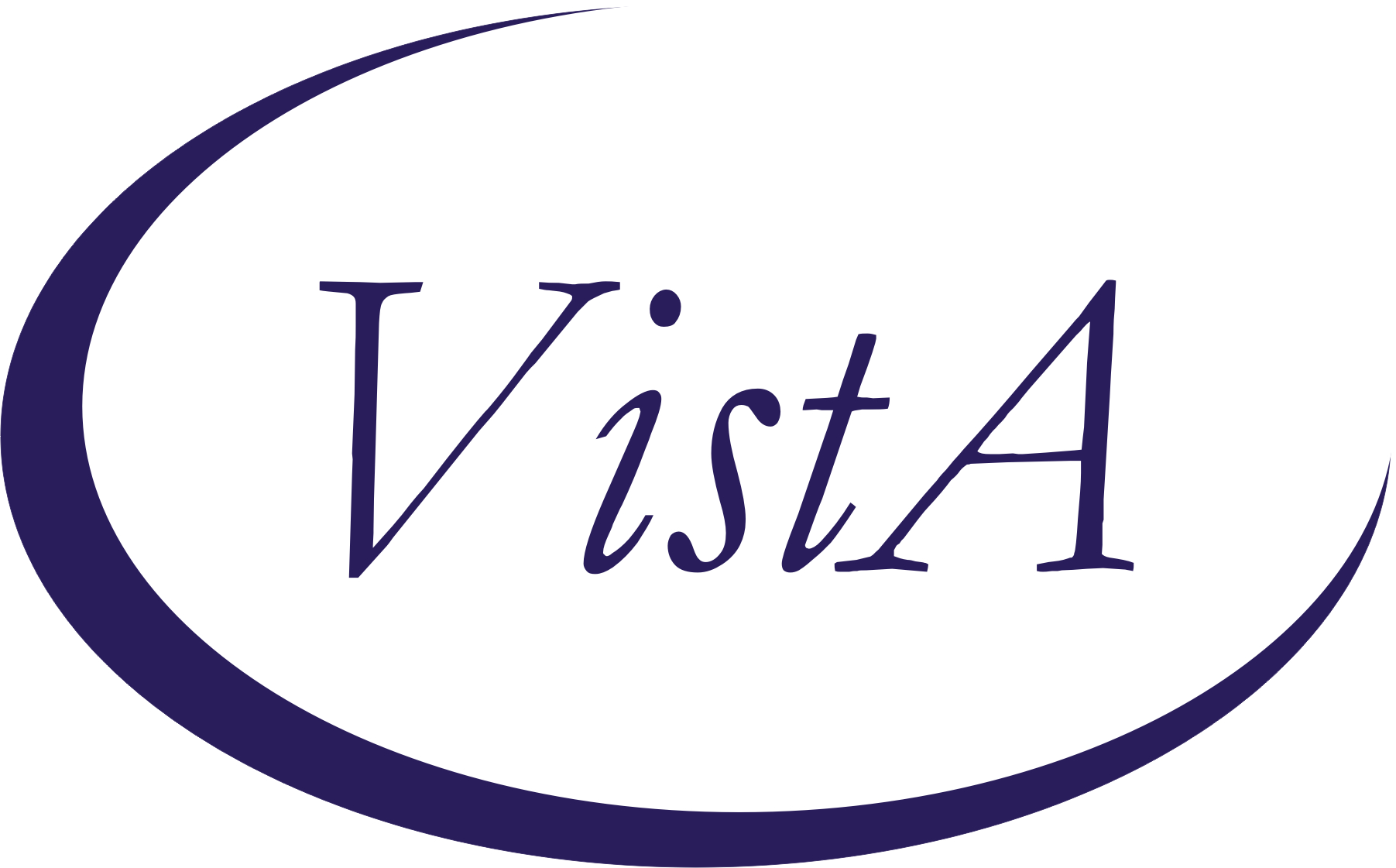 Update _2_0_119Clinical RemindersMENTAL HEALTH REMINDER UPDATES 7.0Install GuideOctober 2020Product DevelopmentOffice of Information TechnologyDepartment of Veterans AffairsTable of ContentsIntroduction	1Pre-Install	2Install Details	6Install Example	6Post Installation	15IntroductionStarting January 1, 2021, performance measures will be updated to include the following changes:Depression screening will use PHQ-2 instead of PHQ-2+I9PTSD screening will use PC PTSD instead of PC-PTSD-5+I9Primary suicide screening will be a new stand-alone clinical reminder/dialog pair that will use Mental Health instrument C-SSRS.  Alcohol screening will continue to use the AUDC as the screening tool, but the instrument will now “flex” based on the patient sex, that is, different questions will be asked.  Formerly sites had the choice to link the screening and follow-up combined dialog to the alcohol screening reminder.  The screening reminder will have its own dialog and the follow up for positive alcohol will have its own dialog, there will no longer be a combined dialog. Follow up for positive alcohol reminder has been simplified to remove distinctions for Alcohol Use Dependency (AUD) and Substance Use Disorder (SUD) clinic visits as part of the branching logic for the dialog.  This reminder will be due for any patient who scores 5 or greater on the AUDC toolOther changes included in this Update:Reminder Taxonomy VA-DEMENTIA DIAGNOSIS was updated to include A81.00, A81.01, A81.09, A81.2, A81.89, F01.50, F01.51, F02.80, F02.81, F03.90, F03.91, F10.27 F19.97, G23.1, G30.0, G30.8, G31.01, G31.09, G31.83, G90.3When installing the update and are prompted, choose OVERWRITE for VA-DEMENTIA DIAGNOSIS taxonomy.Reminder Location List VA-MH NO SHOW APPT CLINICS LL had the following telephone stop codes added:  527,528,530,542,545,546,579 and 584Six reminder definitions and their associated dialog are being distributed with this update	VA-ALCOHOL USE SCREEN (AUDIT-C)	VA-ALCOHOL AUDIT-C POSITIVE F/U EVALVA-DEPRESSION SCREENINGVA-PTSD SCREENINGVA-PRIMARY SUICIDE SCREENVA-FOLLOW-UP POS PTSD/DEP COMBINATIONUPDATE_2_0_119 contains 1 Reminder Exchange entry: UPDATE_2_0_119 MH UPDATES 7.0The exchange file contains the following components:REMINDER DIALOG LINK TYPEVA-ALCOHOL POSITIVE WARM HANDOFF CHECKVA-CSSRS RN WARM HANDOFF CHECK           VA-PTSD POSITIVE WARM HANDOFF CHECK      VA-DEPRESSION POSITIVE WARM HANDOFF CHECKTIU TEMPLATE FIELDVA-SUD CPG                          BLANK TEXT FIELD FOR DIALOGS        VA-URL MANAGE AUD TX IN PRIMARY CAREVA-PTSD CPG                         VA-PTSD PCL INFO                    BLANK SPACE1                        VA-URL PHQ9                         VA-DEP CPG                          EDUCATION TOPICSMEDICAL PROBLEMS OF ALCOHOL (SCREENING)ALCOHOL USE AND MEDICAL PROBLEMS       HEALTH FACTORSVA-REMINDER UPDATES                VA-UPDATE_2_0_119                  MENTAL HEALTH                      VA-WARM HANDOFF ALCOHOL POSITIVE   VA-NURSE/LPN-PATIENT COG IMPAIRMENTALCOHOL USE                        REFUSED ALCOHOL USE SCREENING      SEVERE CHRONIC COGNITIVE IMPAIRMENTUNABLE TO SCREEN - ACUTE ILLNESS   REMINDER FACTORS                   LIFE EXPECTANCY < 6 MONTHS         ALCOHOL - ADVISE ON SAFE LIMITS    REFER FOR ALCOHOL TREATMENT        ALCOHOL - ADVISE TO ABSTAIN        ALCOHOL USE WITHIN SAFE LIMITS     VA-ALCOHOL ABSTAIN OTHER ADVICE    REFUSED REFERRAL TO SUBSTANCE ABUSEVA-ALCOHOL OTHER                   VA-ALCOHOL REFER TO SUD PROGRAM    VA-ALCOHOL REFER TO PCMHI          VA-ALCOHOL TREAT IN PRIMARY CARE   VA-ALCOHOL SELF HELP/AA MEETINGS   NON-DRINKER (NO ALCOHOL FOR >1 YR) VA-ALCOHOL USE AND MEDICAL PROBLEMSALCOHOL - PRIOR TREATMENT          ALCOHOL COUNSELING - PT. RESPONSE  ALCOHOL - RESPONSE TO COUNSELING   ALCOHOL - ADDL ASSESSMENT OF USE   ALCOHOL - ASSESS USE               ALCOHOL - NO PRIOR TREATMENT       VA-WARM HANDOFF PTSD/DEP POSITIVE  REFUSED PTSD SCREEN                DEP/PTSD/SI ASSESSMENT COMPLETE    PTSD ASSESSMENT COMPLETE           DEPRESSION ASSESS COMPLETE         VA-SUICIDE RISK EVALUATION TYPE [C]VA-SUICIDE RISK UPDATE EVALUATION  VA-SUICIDE RISK NEW EVALUATION     VA-CSSRS RN COGNITIVE IMPAIRMENT   VA-CSSRS DECLINED                  REFUSED DEPRESSION SCREENING        REMINDER SPONSORMental Health Services                           Office of Public Health and Environmental HazardsNational Clinical Practice Guideline Council     Office of Patient Care Services                  Mental Health and Behavioral Science Strategic Group                                            Office of Quality & Performance                  NATIONAL CENTER FOR HEALTH PROMOTION AND DISEASE PREVENTION (NCP)                                 Office of Mental Health Services                 REMINDER TAXONOMYVA-TERMINAL CANCER PATIENTS   VA-AUD DIAGNOSIS              VA-DEMENTIA DIAGNOSIS         VA-PTSD DX OUTPT VISIT        VA-DEPRESSION DX OUTPT VISIT  REMINDER LOCATION LISTVA-MH NO SHOW APPT CLINICS LL VA-SUD CLINICS                REMINDER TERMVA-REMINDER UPDATE_2_0_119              VA-USER CLASS FOR COGNITIVE IMPAIRMENT  VA-BL NURSE/LPN COG IMPAIRMENT          VA-MH ACUTE ILLNESS                     VA-POS ALCOHOL SCREEN                   VA-COGNITIVE IMPAIRMENT                 VA-REFUSED ALCOHOL SCREENING            VA-LIFE EXPECTANCY < 6 MONTHS           VA-ALCOHOL USE SCREEN                   VA-ALC USE INTERVENTIONS                VA-BL AUDIT-C >7                        VA-SEX                                  VA-AUD DIAGNOSIS                        VA-SUD CLINIC VISIT                     VA-ALCOHOL NONE PAST 1YR                VA-ALC MEDICAL PROBLEMS                 VA-ALCOHOL USE INFORMATION              VA-PC-PTSD NEGATIVE                     VA-DEMENTIA DIAGNOSIS                   VA-VETERAN PATIENT                      VA-PTSD DIAGNOSIS                       VA-SUICIDE SCREEN POSITIVE PTSD         VA-SUICIDE SCREEN NEGATIVE PTSD         VA-PTSD/DEPRESSION ASSESSMENT COMPLETE  VA-REFUSED PTSD SCREEN                  VA-PTSD SCREEN POSITIVE                 VA-PTSD SCREEN NEGATIVE                 VA-PTSD SCREEN                          VA-BL C-SSRS DONE TODAY                 VA-C-SSRS DONE TODAY POSITIVE QUESTION 8VA-C-SSRS DONE TODAY POSITIVE QUESTION 5VA-C-SSRS DONE TODAY POSITIVE QUESTION 4VA-C-SSRS DONE TODAY POSITIVE QUESTION 3VA-BL C-SSRS DONE TODAY POSITIVE        VA-USER CLASS NURSE                     VA-CSSRS DECLINED                       VA-CSSRS ACUTE ILLNESS                  VA-PHQ-2 NEGATIVE                       VA-SUICIDE SCREEN POSITIVE DEPRESSION   VA-SUICIDE SCREEN NEGATIVE DEPRESSION   VA-REFUSED DEPRESSION SCREENING         VA-DEPRESSION SCREEN POSITIVE           VA-DEPRESSION SCREEN NEGATIVE           VA-DEPRESSION DIAGNOSIS                 REMINDER DEFINITIONVA-BL NURSE/LPN COG IMPAIRMENT       VA-BL C-SSRS DONE TODAY POSITIVE     VA-ALCOHOL USE SCREEN (AUDIT-C)      VA-ALCOHOL AUDIT-C POSITIVE F/U EVAL VA-PTSD SCREENING                    VA-PRIMARY SUICIDE SCREEN            VA-DEPRESSION SCREENING              VA-FOLLOW-UP POS PTSD/DEP COMBINATIONHEALTH SUMMARY COMPONENT     	MHA Score                                              	PCE HEALTH FACTORS SELECTED                      HEALTH SUMMARY TYPEOB AUDC           VA-CSRE DONE TODAYPC-PTSD PCL+I9    PHQ2+I9    HEALTH SUMMARY OBJECTSAUDC (TIU)              VA-CSRE DONE TODAY (TIU)PC-PTSD PCL+I9 (TIU)    PHQ2+I9 (TIU)           TIU DOCUMENT DEFINITIONAUDIT-C            VA-CSRE DONE TODAY PC-PTSD PCL+I9     PHQ2+I9            REMINDER DIALOG 	VA-ALCOHOL USE SCREENING (AUDIT-C)   VA-AUD-C POS BRIEF ALCOHOL COUNSELINGVA-PRIMARY SUICIDE SCREEN C-SSRSVA-FOLLOW-UP POS PTSD/DEP COMBINATIONVA-PTSD SCREENING                    VA-DEPRESSION SCREEN                   Pre-InstallSites may want to check for quick order(s) in the VA-FOLLOW-UP POS PTSD/DEP COMBINATION dialog and have those available when installing this dialog.  Even though the name of the elements leads one to think this is only for PTSD, this should be a generic consult to MH for either a depression and/or a PTSD issue.  Below are the elements you can check for Quick Orders.  VA-PTSD SCREEN POS MH EMERGENT EVALVA-PTSD SCREEN POS MH NON-EMERGENT EVALSites may want to check for quick order(s) in the VA-AUD-C POS BRIEF ALCOHOL COUNSELING reminder dialog and have available when installing this dialog.  Below is the element you can check for Quick Orders.   VA-ALC REFER TO SPECIALTY SUD PROGReminder update 37 (UPDATE_2_0_37), update 53 (UPDATE_2_0_53), update 63 (UPDATE_2_0_63) should be considered a prerequisite to Update 119.  Install DetailsThis update is being distributed as a web host file.  The address for the host file is: https://REDACTED /UPDATE_2_0_119.PRDThe file will be installed using Reminder Exchange, programmer access is not required.Installation:=============This update can be loaded with users on the system. Installation will take less than 20 minutes.  Install ExampleTo Load the exchange file, use LWH.  The URL is https://REDACTED /UPDATE_2_0_119.PRD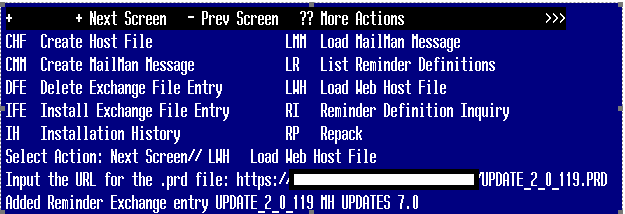 If you use LWH and it works, you will see something similar to this message.  Make sure the file was loaded successfully.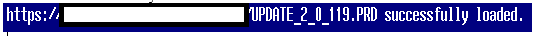 Most components will be the same and will be skipped.  Here are general rules for prompts to which you will have to respond.If a component exists, but is different, use OVERWRITE actionIf a component is new, use INSTALL actionFor Reminder Terms below, use OVERWRITE actionVA-DEPRESSION SCREEN NEGATIVE VA-DEPRESSION SCREEN POSITIVE VA-PTSD SCREENVA-PTSD SCREEN NEGATIVEVA-PTSD SCREEN POSITIVEVA-SUICIDE SCREEN NEGATIVE PTSDVA-SUICIDE SCREEN POSITIVE PTSDVA-PC-PTSD NEGATIVEVA-SUICIDE SCREEN NEGATIVE DEPRESSIONVA-SUICIDE SCREEN POSITIVE DEPRESSIONSearch and locate an entry titled UPDATE_2_0_119 MH UPDATES 7.0 in reminder exchange. If you were a test site, you may have more than 1 entry with this name.  Be sure and choose the entry with date of 11/11/2020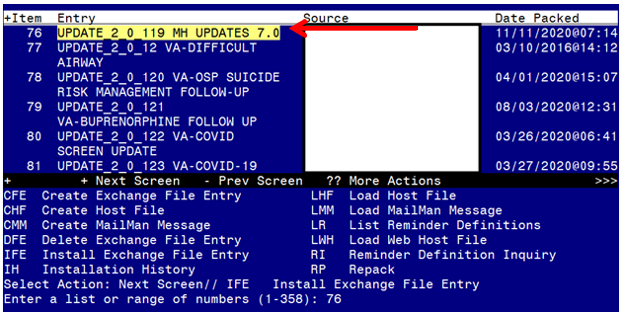 At the Select Action prompt, enter IFE for Install Exchange File EntryEnter the number that corresponds with your entry titled UPDATE_2_0_119 MH UPDATES 7.0 (in this example it is entry 76, it will vary by site) that is dated 11/11/2020.At the Select Action prompt, type IA for Install all Components and hit enter.You will see several prompts:For all new entries you will choose I to InstallFor reminder definitions, Taxonomies, TIU Template fields, Health Summary Type, Reminder Location List entries that exist, but the packed component is different, use OVERWRITE action.For Reminder Terms, use MERGE action except for the ones below:  For these, use OVERWRITE action.VA-DEPRESSION SCREEN NEGATIVE VA-DEPRESSION SCREEN POSITIVE VA-PTSD SCREENVA-PTSD SCREEN NEGATIVEVA-PTSD SCREEN POSITIVEVA-SUICIDE SCREEN NEGATIVE PTSDVA-SUICIDE SCREEN POSITIVE PTSDVA-PC-PTSD NEGATIVEVA-SUICIDE SCREEN NEGATIVE DEPRESSIONVA-SUICIDE SCREEN POSITIVE DEPRESSIONDialog installation may not necessarily appear in the order listed in the install guide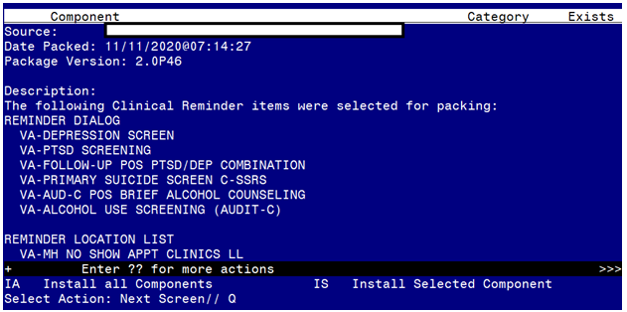 You will be promped to install the first reminder dialog component: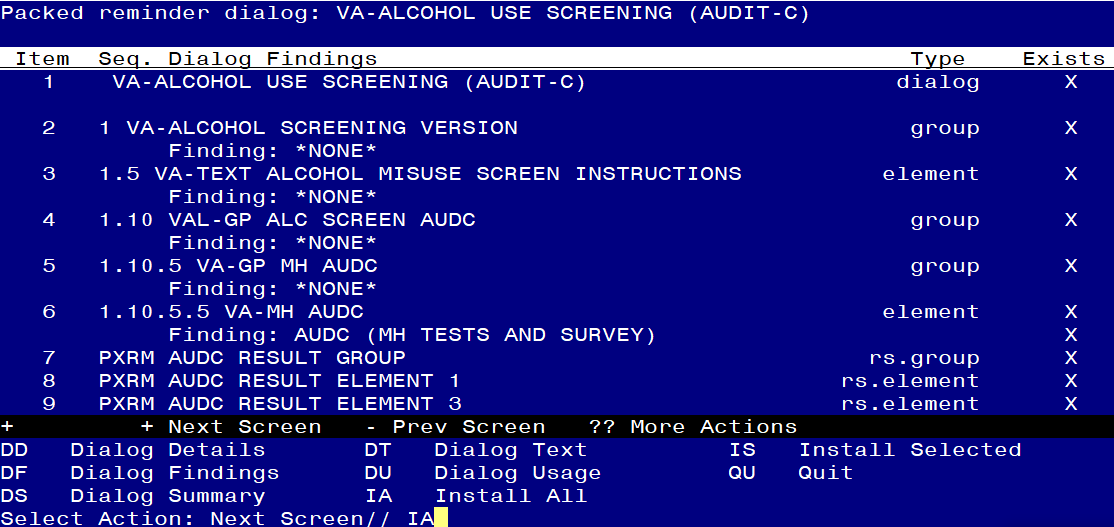 At the Select Action prompt, type IA to install the dialog – VA-ALCOHOL USE SCREEN (AUDIT-C)Select Action: Next Screen// IA   Install All  Install reminder dialog and all components with no further changes: Y// YES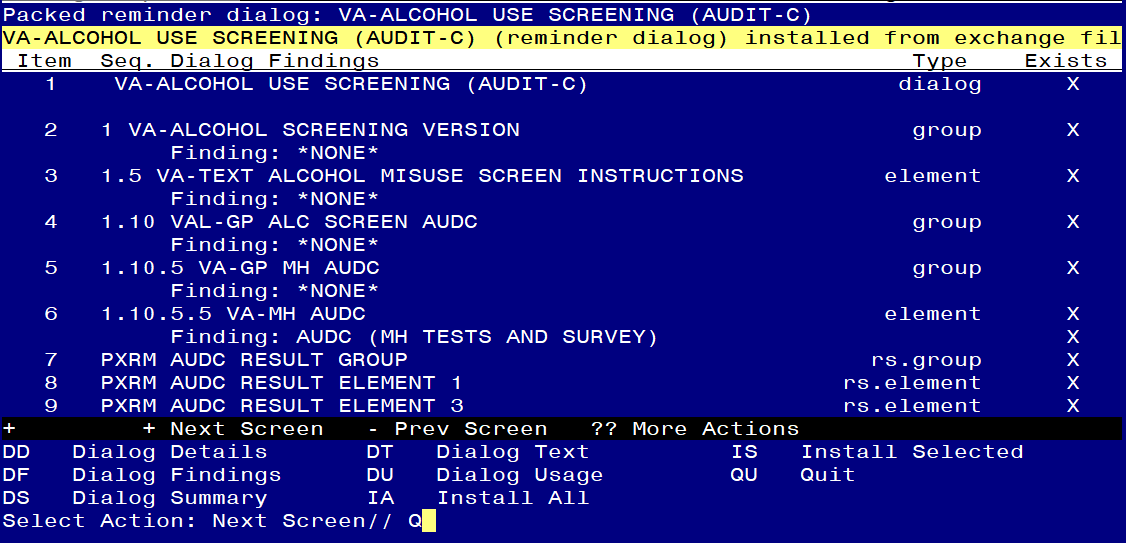 When the dialog has completed installation, you will then be returned to this screen. At the Select Action prompt, type Q.You will be promped to install the next reminder dialog component: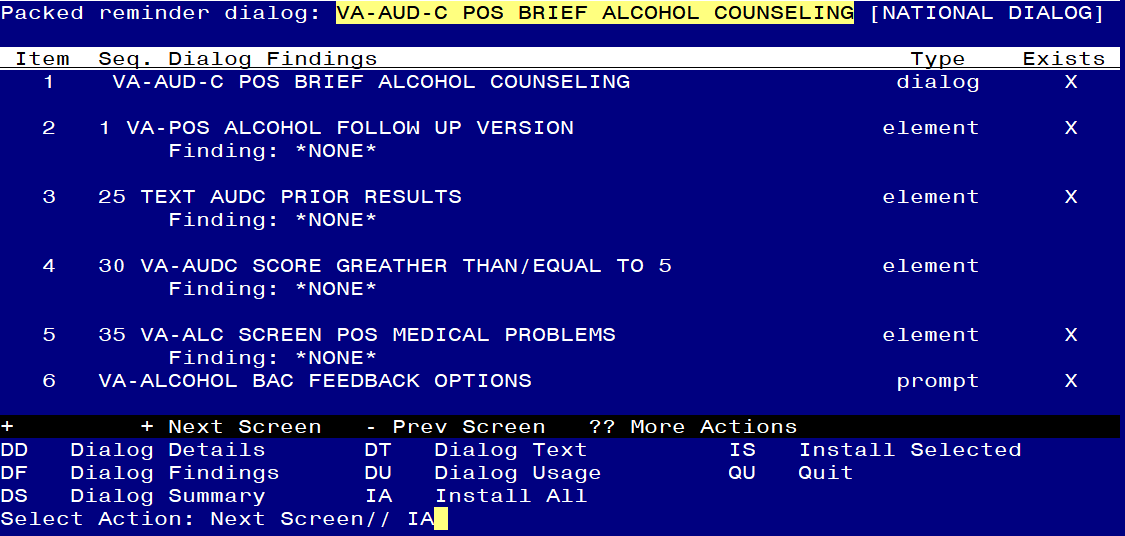 At the Select Action prompt, type IA to install the dialog – VA-AUD-C POS BRIEF ALCOHOL COUNSELINGSelect Action: Next Screen// IA   Install All  Install reminder dialog and all components with no further changes: Y// YES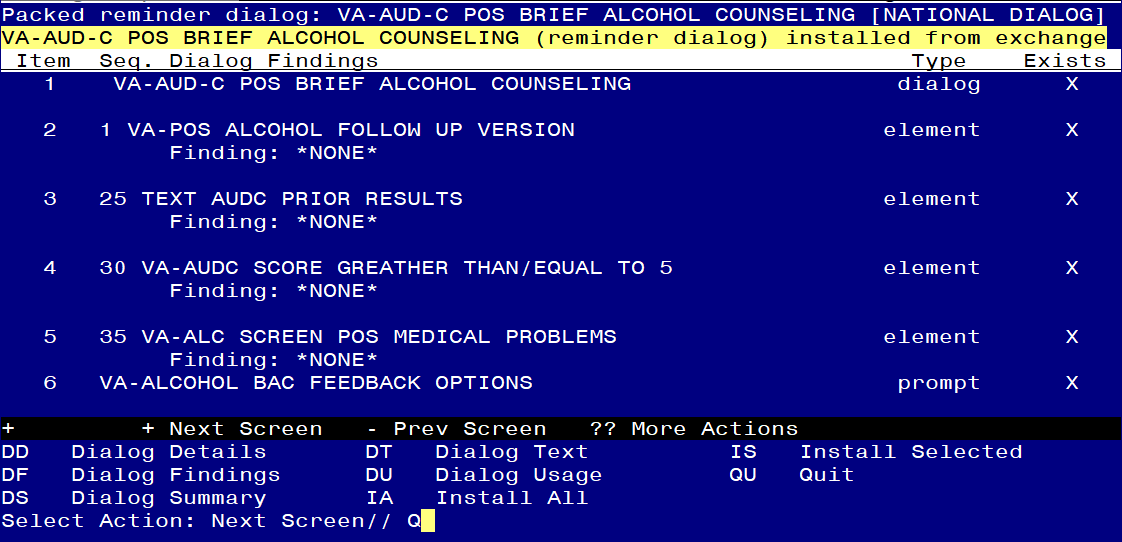 When the dialog has completed installation, you will then be returned to this screen. At the Select Action prompt, type Q.You will be promped to install the next reminder dialog component: 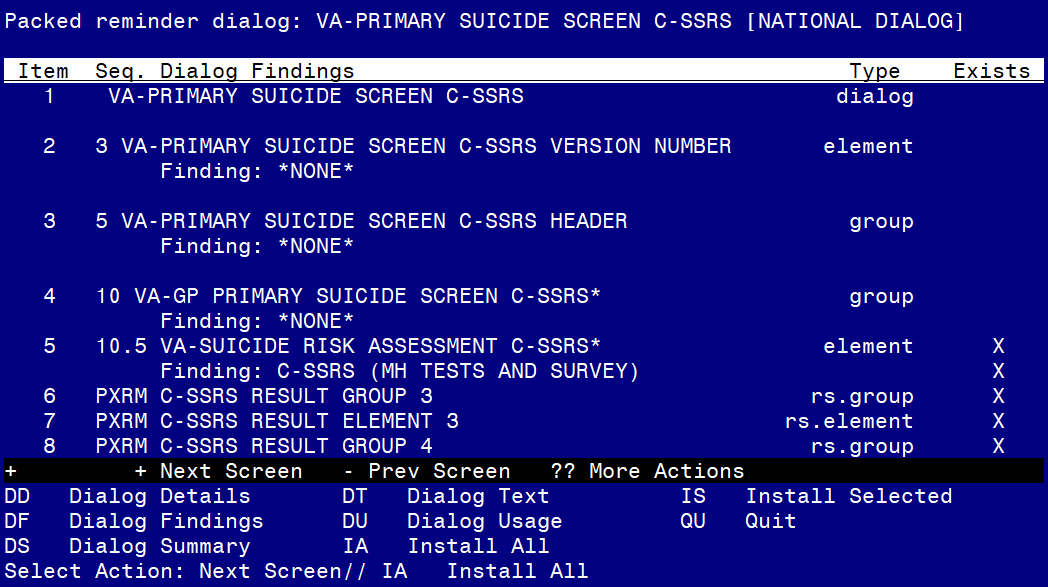 At the Select Action prompt, type IA to install the dialog – VA-PRIMARY SUICIDE SCREEN C-SSRSSelect Action: Next Screen// IA   Install All  Install reminder dialog and all components with no further changes: Y// YESYou will see these prompts:Reminder Dialog VA-PRIMARY SUICIDE SCREEN C-SSRS is not linked to a reminder.Select Reminder to Link: VA-PRIMARY SUICIDE SCREEN// HIT ENTER TO LINK REMINDER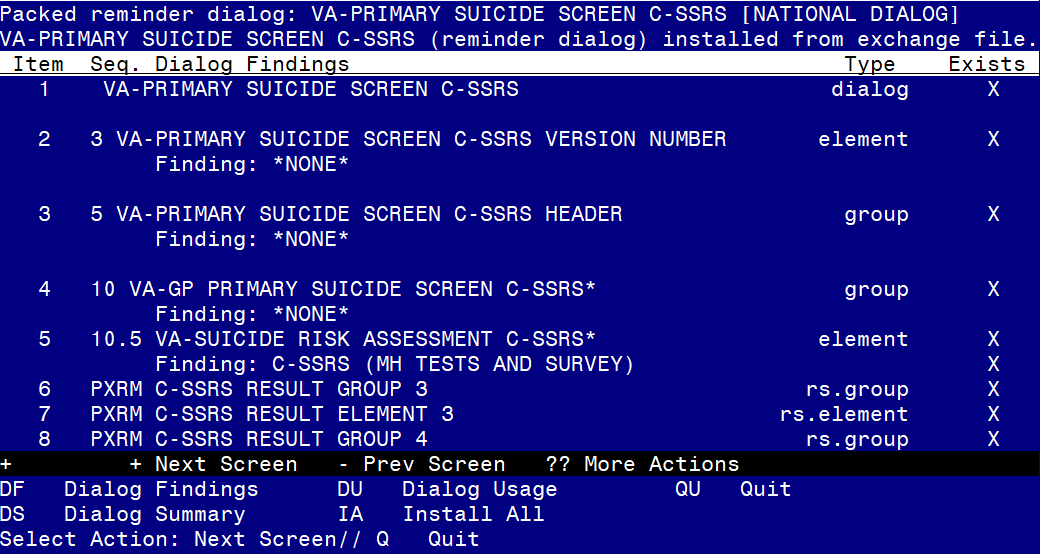 When the dialog has completed installation, you will then be returned to this screen. At the Select Action prompt, type Q.You will be promped to install the next reminder dialog component: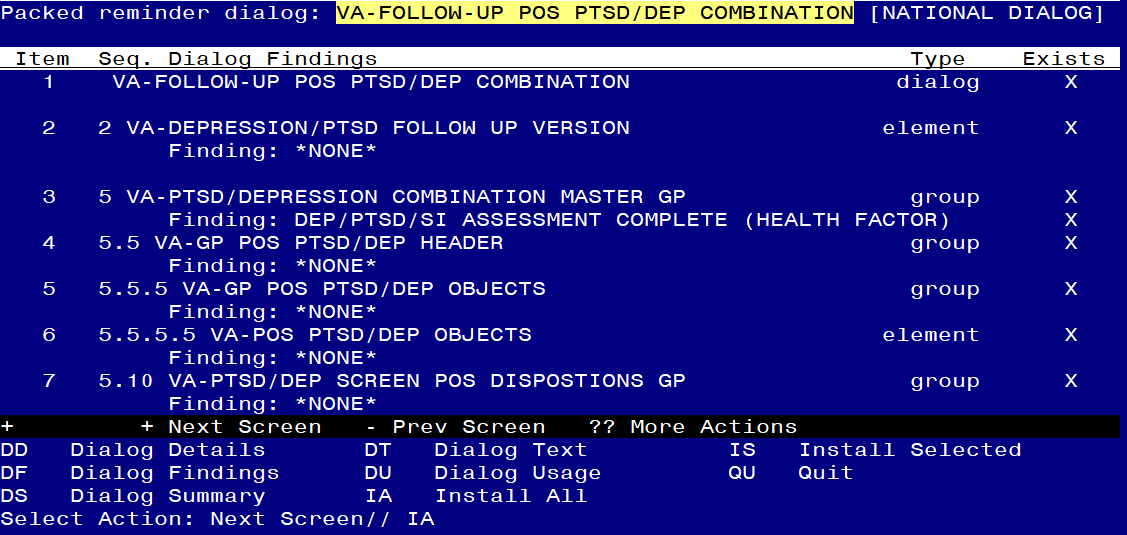 At the Select Action prompt, type IA to install the dialog – VA-FOLLOW-UP POS PTSD/DEP COMBINATIONSelect Action: Next Screen// IA   Install All  Install reminder dialog and all components with no further changes: Y// YES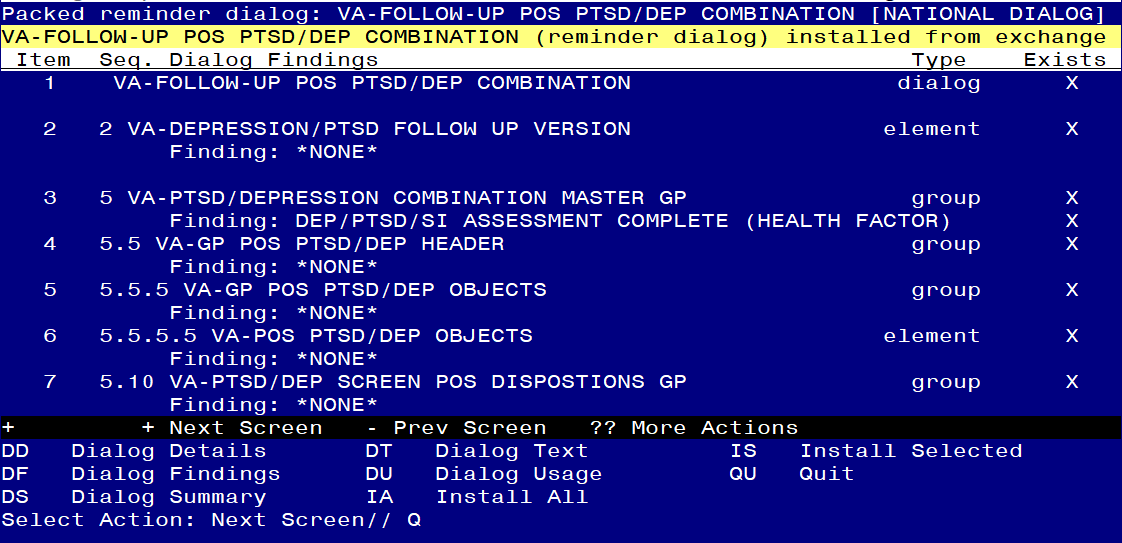 When the dialog has completed installation, you will then be returned to this screen. At the Select Action prompt, type Q.You will be promped to install the next reminder dialog component: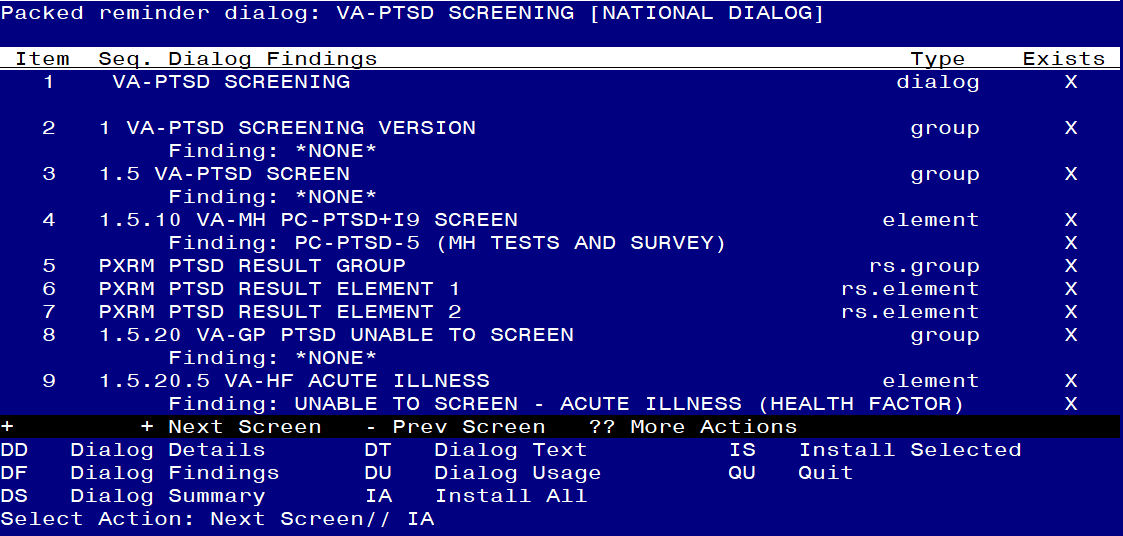 At the Select Action prompt, type IA to install the dialog – VA-PTSD SCREENINGSelect Action: Next Screen// IA   Install All  Install reminder dialog and all components with no further changes: Y// YES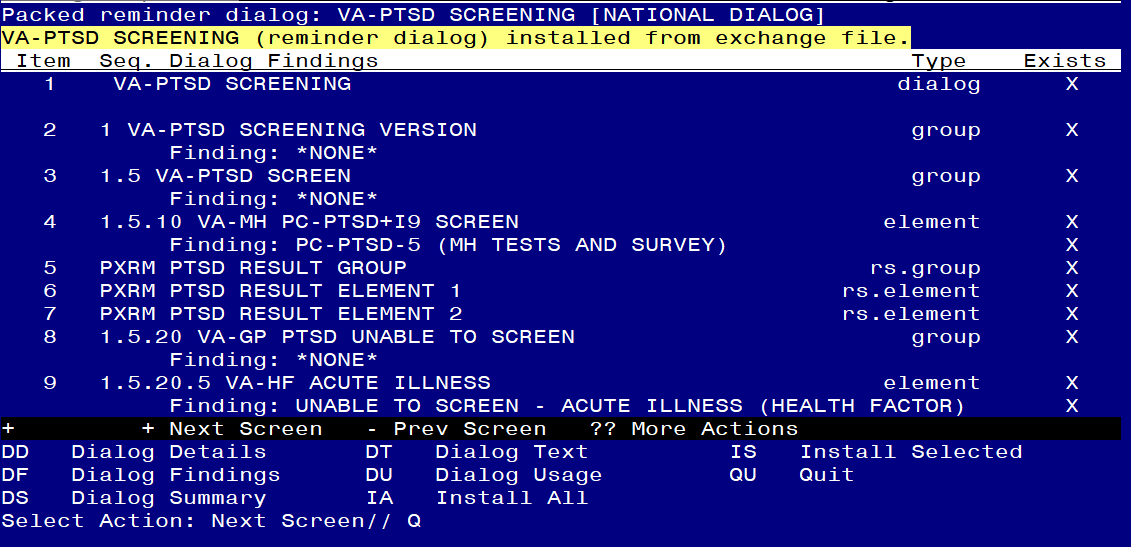 When the dialog has completed installation, you will then be returned to this screen. At the Select Action prompt, type Q.You will be promped to install the last reminder dialog component: 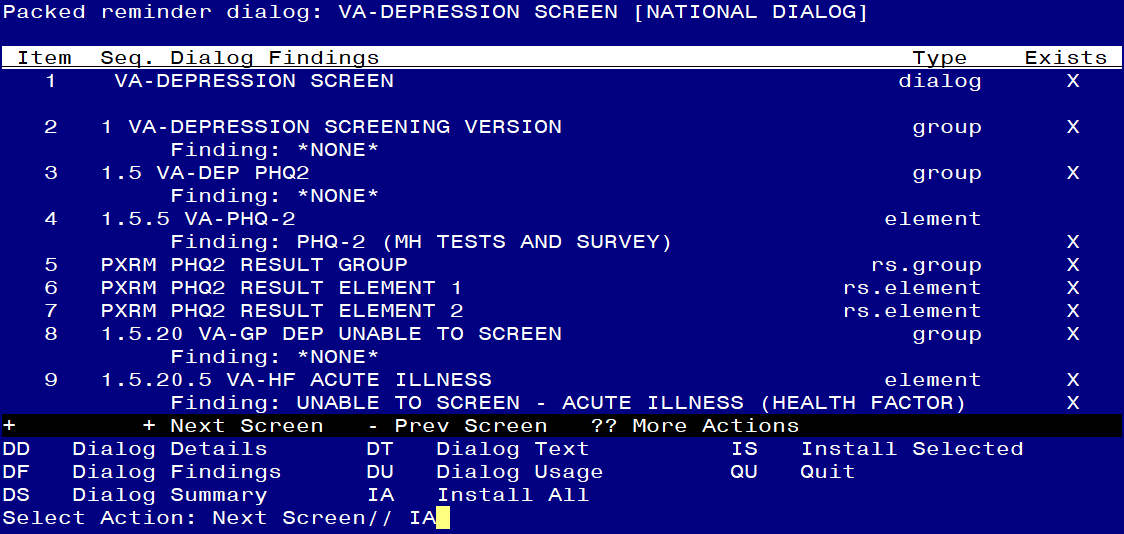 At the Select Action prompt, type IA to install the dialog – VA-DEPRESSION SCREENINGSelect Action: Next Screen// IA   Install All  Install reminder dialog and all components with no further changes: Y// YES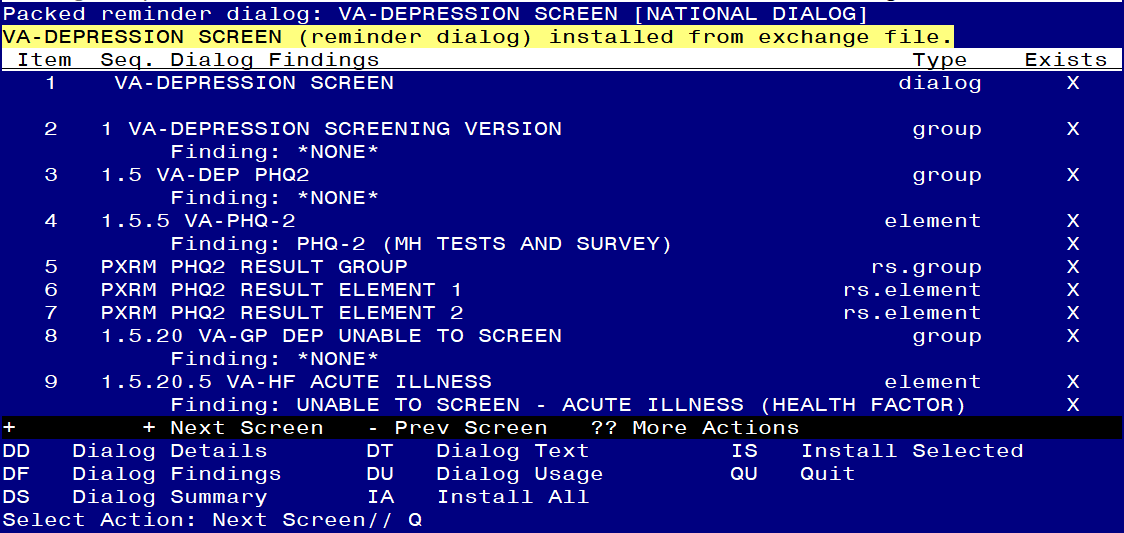 When the dialog has completed installation, you will then be returned to this screen. At the Select Action prompt, type Q.This will complete the Dialog Install section.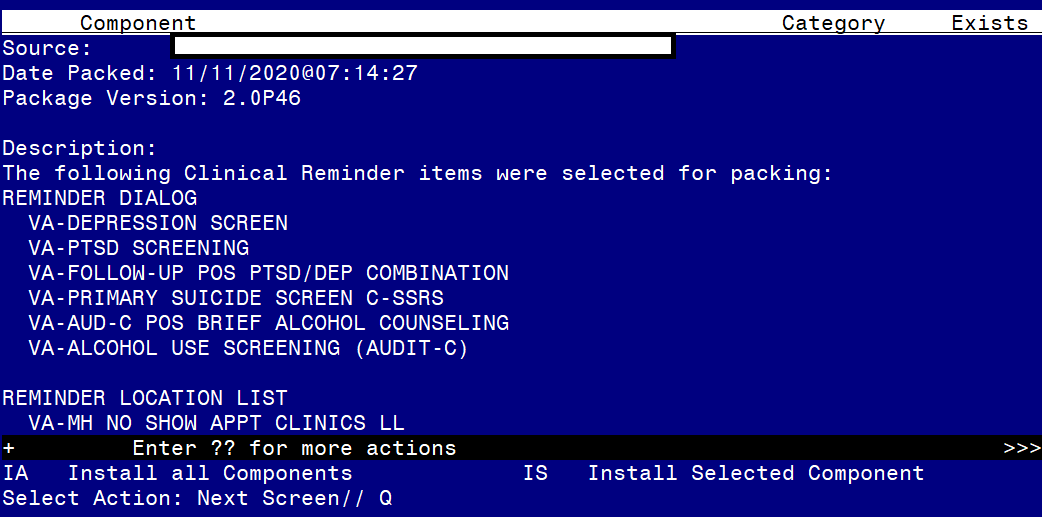 Type Q to exit the installationPost InstallationReminder Term VA-USER CLASS NURSE has two mapped items, both are CF.VA-ASU USER CLASS.  Make sure you have your exact RN and LPN user class names in the CF parameter field. If you have more than 2 user classes that represent RN and LPN, you will have to add a new instance of the computed finding VA-ASU USER CLASS, this is done by using quotes: “CF.VA-ASU USER CLASS”. This term is used in branching logic to display the warm handoff option in the primary suicide screen reminder dialog, if you have additional user classes that may complete the primary suicide screen and should have this option in the dialog, you can add them to this term. Ensure the new VA-PRIMARY SUICIDE SCREEN reminder (print name is “Suicide Screen”) is added to your coversheet for users.Add your local Quick Orders back into the following elements from Pre-InstallVA-PTSD SCREEN POS MH EMERGENT EVALVA-PTSD SCREEN POS MH NON-EMERGENT EVALVA-ALC REFER TO SPECIALTY SUD PROGInstall complete.